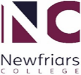              EACH DAY I CAN:Parents/carers: Please fill in the tables together. You can use words or picturesMy Daily List		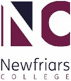 Name ___________________________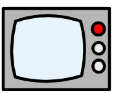 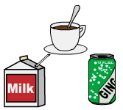 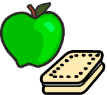 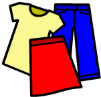 To keep healthy, I can:Go outside for a short walk or trip in my wheelchairGo into the garden for 15 minutes Do 5 minutes of stretching to musicDance for 5 minutes to musicEat a healthy snack Eat some vegetables Eat a piece of fruitPlay with my petSmile or make a happy gesture to somebody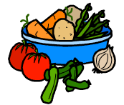 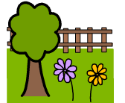 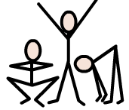 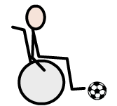 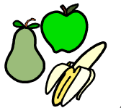 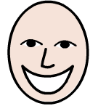 I could:Sign good morning or good afternoon in my own waySmile at you Blink to your questionWave or reach out to youUse my voice to get your attentionUse my symbols to tell you what I want 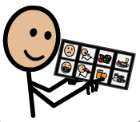 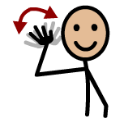 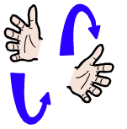 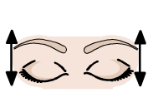 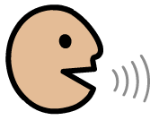 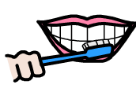 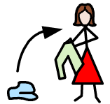 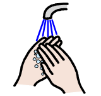 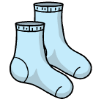 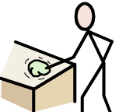 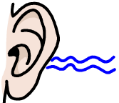 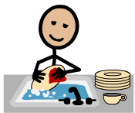 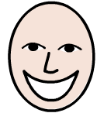                                   Use this space to add pictures or photos 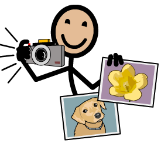 I can choose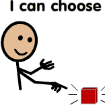 I can be happy and healthy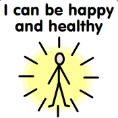 I can greet my family and carers in my own way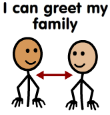 I can stay safe and look after myself 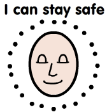 I can help at home in my own way 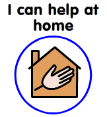 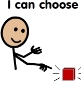 I can choose….I can choose….I can choose….I can choose….I can choose….I can choose….MondayTuesdayWednesdayThursdayFridayI chose my clothesI chose an activity to do with my family: read, craft, spa dayI chose my drinkI chose something to watch with my familyI chose some music to listen to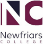 I can be happy and healthy….                                              I can be happy and healthy….                                              I can be happy and healthy….                                              I can be happy and healthy….                                              I can be happy and healthy….                                              I can be happy and healthy….                                              MondayTuesdayWednesdayThursdayFridayToday I….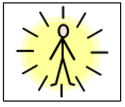 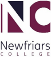 I can greet my family and carers in my own way…                                                                         I can greet my family and carers in my own way…                                                                         I can greet my family and carers in my own way…                                                                         I can greet my family and carers in my own way…                                                                         I can greet my family and carers in my own way…                                                                         I can greet my family and carers in my own way…                                                                         MondayTuesdayWednesdayThursdayFridayToday I…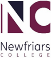 I can stay safe and healthy….I can stay safe and healthy….I can stay safe and healthy….I can stay safe and healthy….I can stay safe and healthy….I can stay safe and healthy….MondayTuesdayWednesdayThursdayFridayI washed my hands with help or all by myselfI brushed my teeth or let someone brush my teethI put on an item of clothing with some or no help.I can stretch my arms out to show personal space.I can let you know if something is wrong or I am not happy.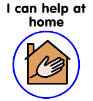 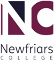 I can help at home in my own way….        I can help at home in my own way….        I can help at home in my own way….        I can help at home in my own way….        I can help at home in my own way….        I can help at home in my own way….        MondayTuesdayWednesdayThursdayFridayI listened to my family and /or carersI helped to wash the dishes with my familyI gave out instructions to others in my own wayI smiled at somebody in my familyI sent a message (video or picture) to somebodyI held onto an object to help do a job in the home